METODOCARACTERISTICAEJEMPLOIMAGEMDECANTACIONSeparación de un solido no soluble de un liquido, mayor pureza posibleLodo 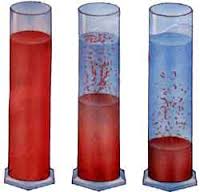 IMANTACIONSeparación de materia con propiedades magneticas  de otras que no tenganSeparar metales de otros materiales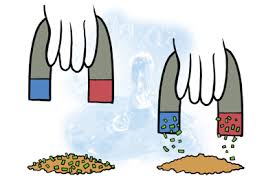 EXTRACCIONSepara una sustancia con dos disolventes Separación de distintos liquidos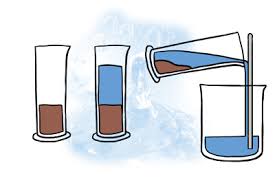 TAMIZACIONSepara dos o más sólidos de los cuáles sus partículas tienen distintos grados se subdivisiónSeparar algunas piedras de tierra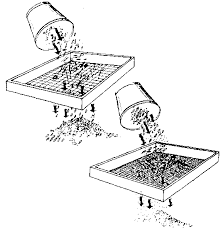 CristalizaciónSe utiliza para separar un liquido de un solido disuelto en él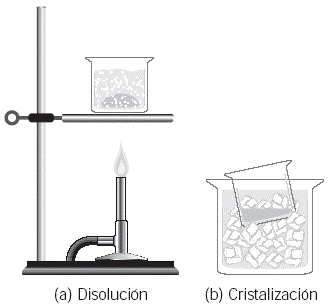 PUNTO DE EBULLICIONCuando un liquido se va evaporando hasta una cierta temperaturaHacer el cambio de liquido a gaseoso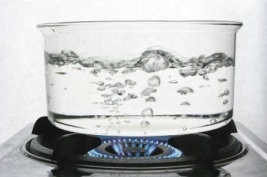 DESTILACION Separa liquidos que se pueden mezclar entre si basándose en el punto de ebullicionHacer tequila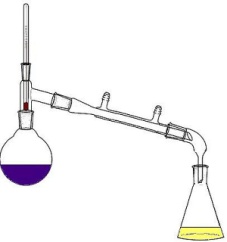 CENTRIFUGACIONSepara dos liquidos de distinta densidadSeparar los distintos compuestos en la sangre como las plaquetas y el plasma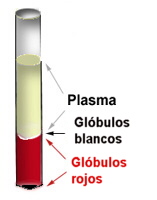 